Приложение 13.2 РАСПИСКАв получении конверта виртуальной картыЯ, _______________________________________________________________________(Фамилия, Имя, Отчество)Реквизиты документа, удостоверяющего личность:Серия, номер:_________________________________________________________________Кем и когда выдан: ____________________________________________________________получил конверт с Реквизитами виртуальной предоплаченной карты ПИН-конверт запечатан, повреждений, следов вскрытия не имеет.Подпись																																																			 							Дата  «____»__________20___г.Отметки БанкаРеквизиты Виртуальной карты выдал:______________________________________________________ Фамилия, Имя, ОтчествоДата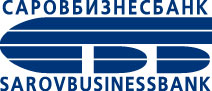 Публичное акционерное общество"САРОВБИЗНЕСБАНК"********